Appeal Letter for Financial AidFrom,Lyle SuttonAp #250-9843 Elementum St. South Gate Missouri 68999 (736) 522-8584Date: 03-06-2014To,Palmer Gay557-2026 Purus St.Watertown TN 07367 Subject: ( 	) Dear Sir,I have received your letter offering me financial assistance of Rs. N/- towards my educational expenses for the year 2019-2020. I am thankful for your help in completing my education. However, I would like to draw your attention to the fact that my father was asked to opt for voluntary retirement this year, further straining my family’s already stressed finances.In light of this new development, I appeal to you to raise my aid by Rs.M/- as I am determined to complete my education and improve my family’s financial situation. Request you to consider my request and oblige.Thanks and Regards,Yours Sincerely, Palmer Gay [Sender’s Address]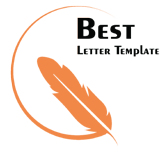 